Критерии оценивания работы участникаV Международного конкурса на лучшую научную работу «Гранит науки»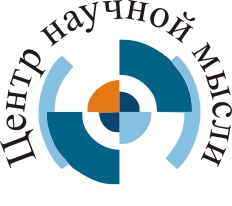 № п/пКритерийКоличество баллов1.Актуальность исследования102.Научная новизна103.Практическая значимость исследования54.Раскрытие темы исследования505.Навыки письменной коммуникации (индивидуальный авторский стиль, экспрессивность повествования).106.Наличие наглядности (презентация, рисунки, чертежи)57.Соответствие структуры работы заявленным требованиям58.Соответствие аннотации содержанию работы5до 100